Госжилинспекция обязала управляющую компанию произвести ремонт подъезда. Жильцы  дома №20 по ул. 50 лет Октября, с. Хлевное, обратились с заявлением в Государственную жилищную инспекцию, по вопросу ремонта подъезда дома.Госжилинспекцией была проведена внеплановая выездная проверка, в ходе которой было установлено, что факты, изложенные в обращении,  получили подтверждение. В результате проведенной проверки установлено, что нарушены окрасочный и побелочные слои подъезда 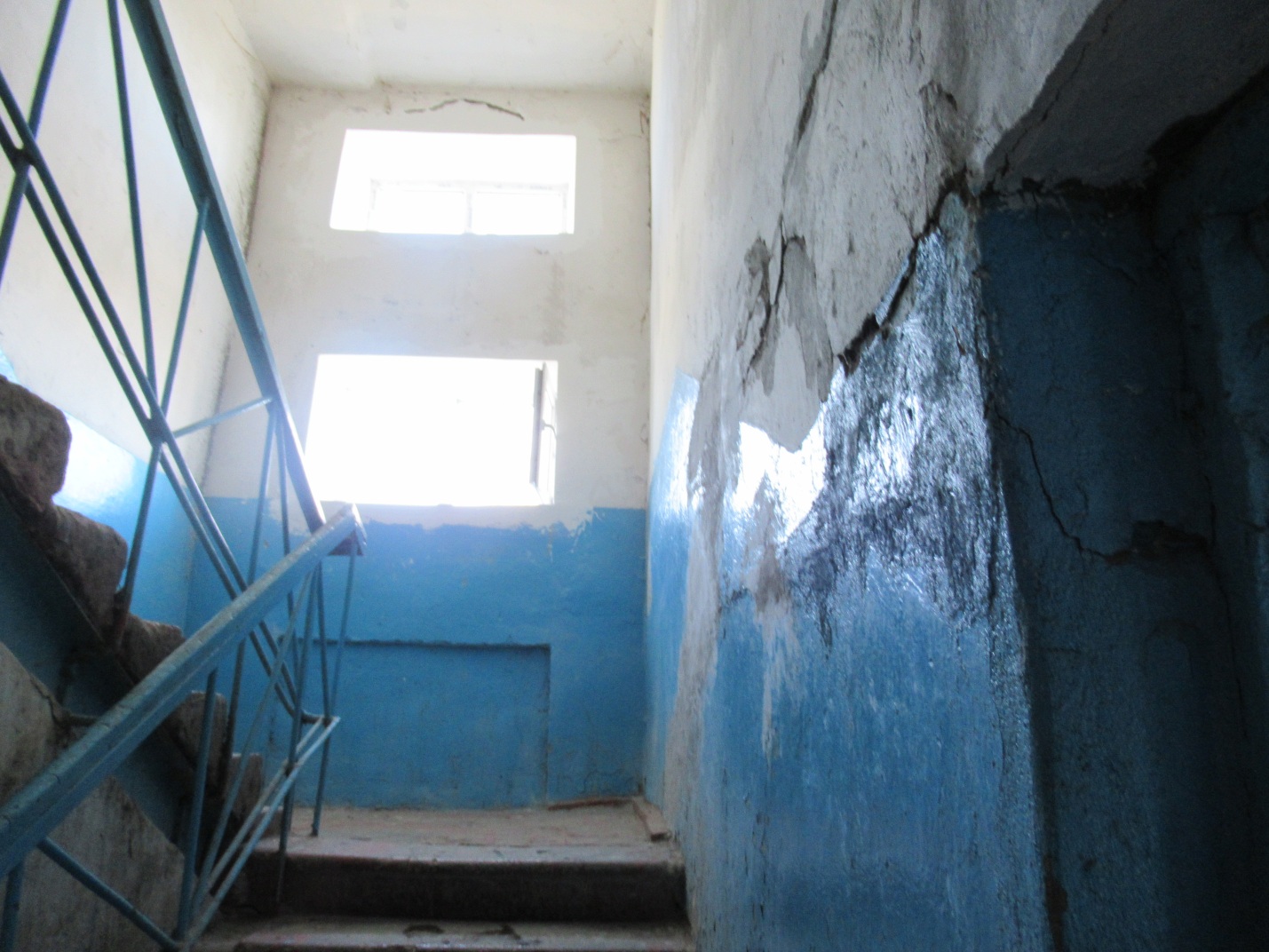 По результатам проверки управляющей компании АОР «НП ЖКХ «Хлевенское» было выдано предписание о проведении ремонта подъезда.    При проведении проверки исполнения предписания установлено, что АОР «НП ЖКХ «Хлевенское» вышеуказанное предписание исполнено в полном объеме.  Произведен ремонт подъезда.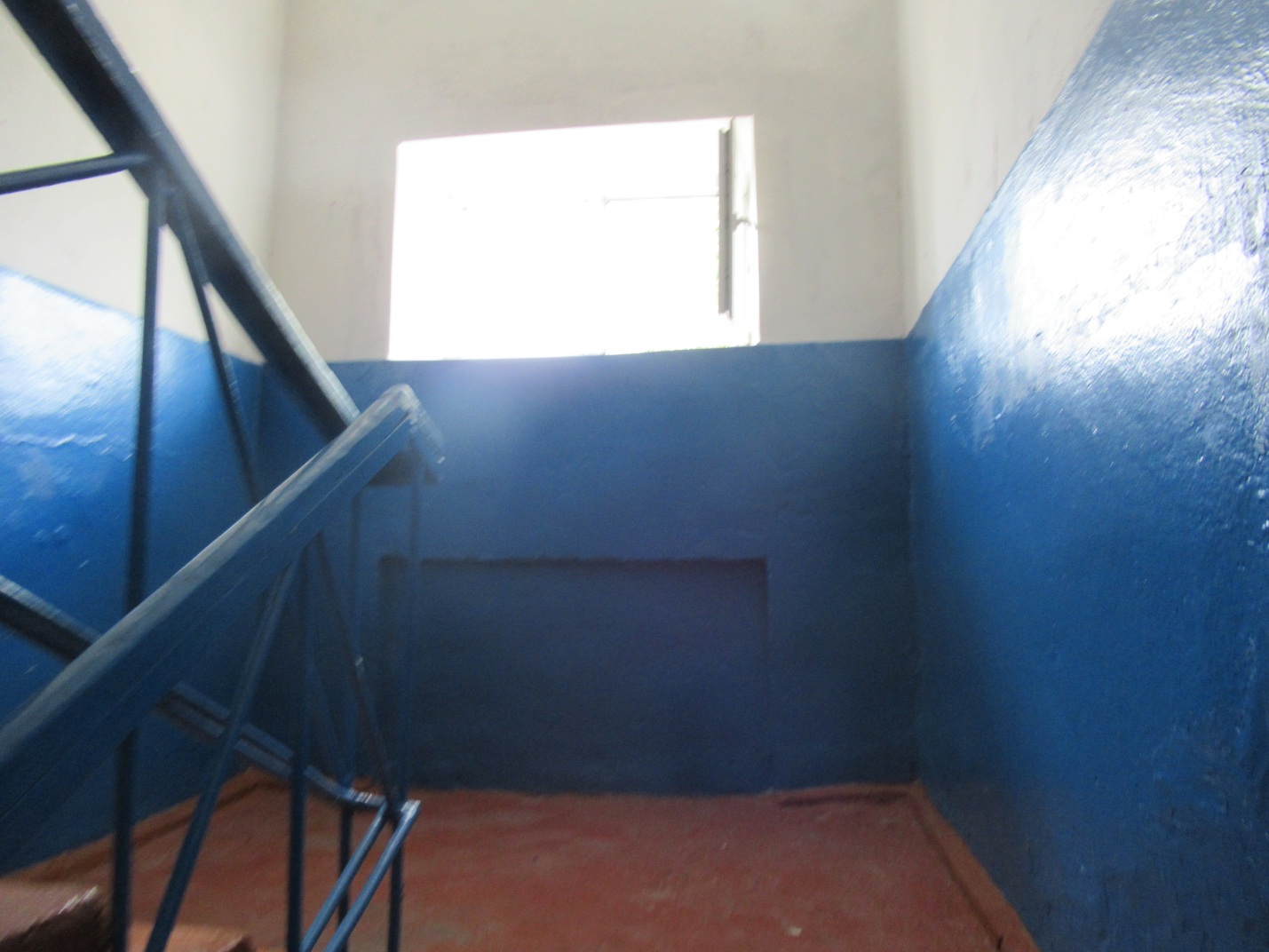 